«Веселые ребята»Выпуск № 2 – 2023г.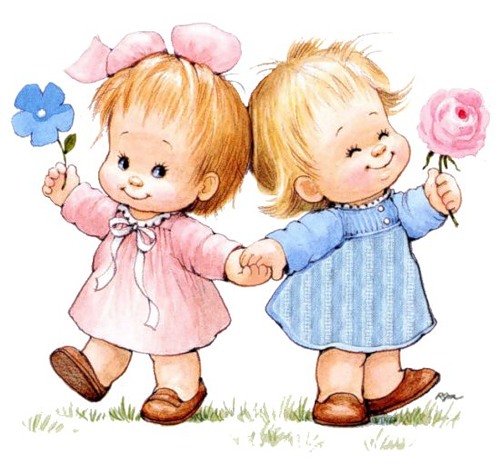 Муниципальное бюджетное дошкольное образовательное учреждение «Детский сад № 22 п. Алханчурт»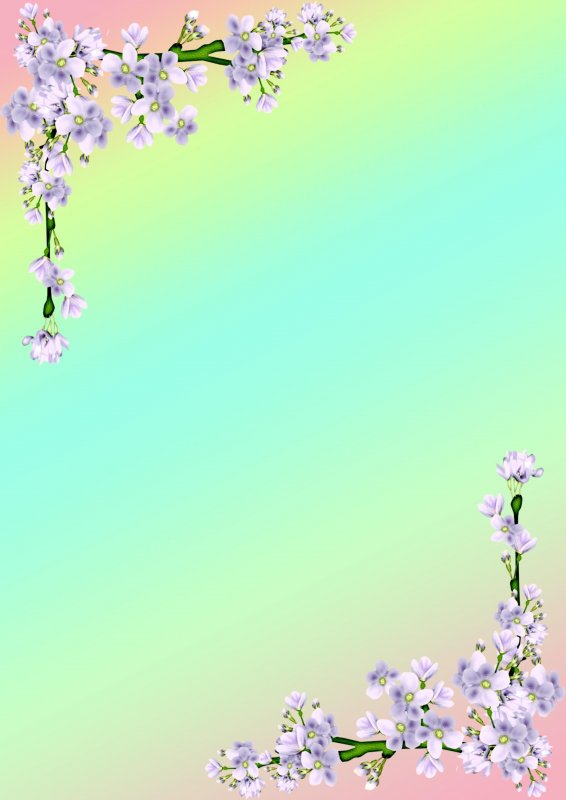 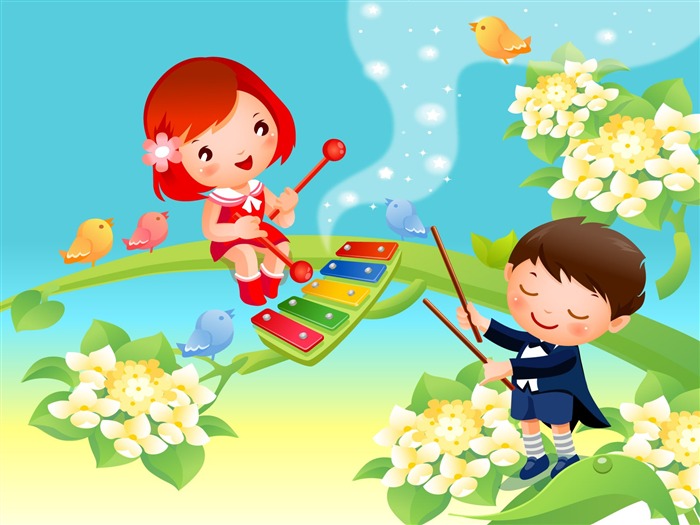 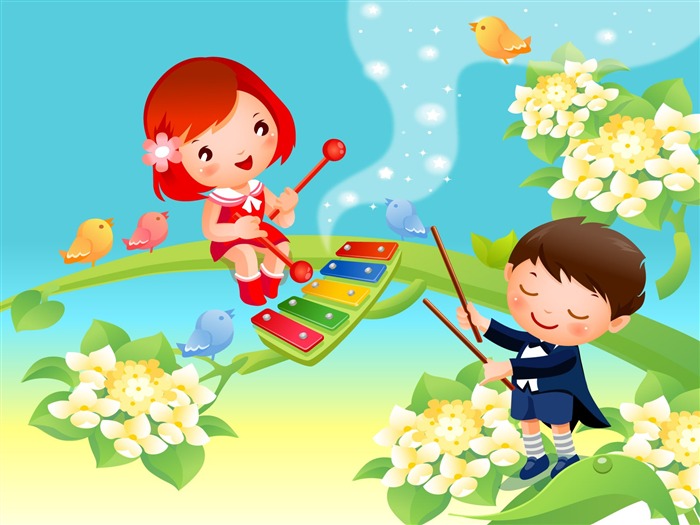 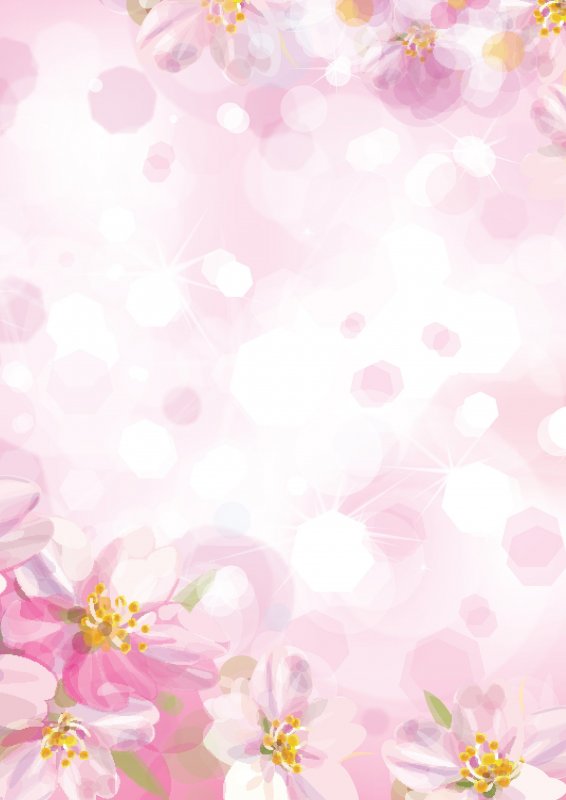 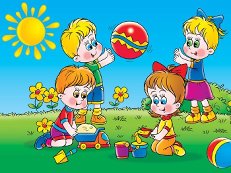 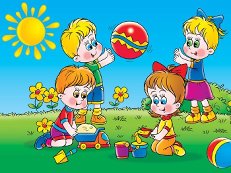 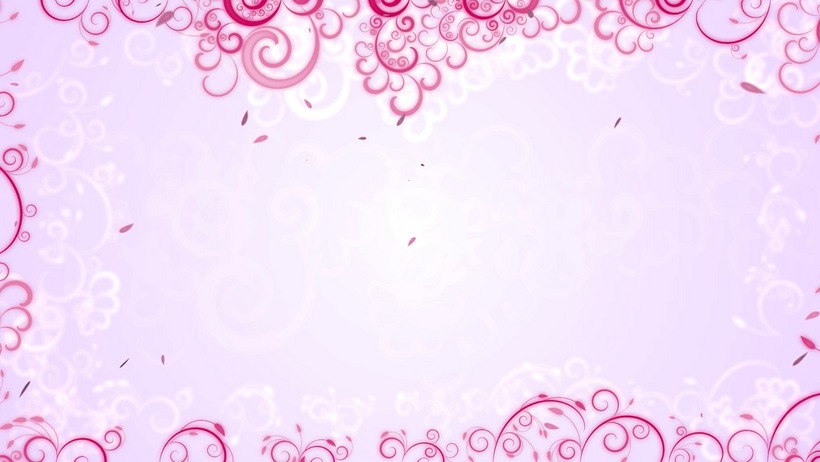 Праздники и развлечения…День Защитника Отечества.В детском саду прошел праздник, посвященный Дню Защитника Отечества. Мероприятие прошло ярко, оживленно и принесло бурю положительных эмоций всем присутствующим.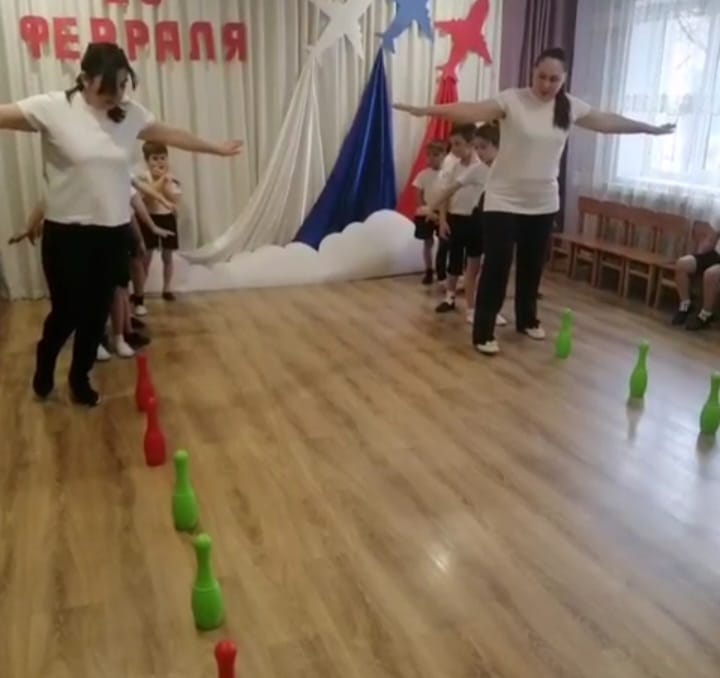 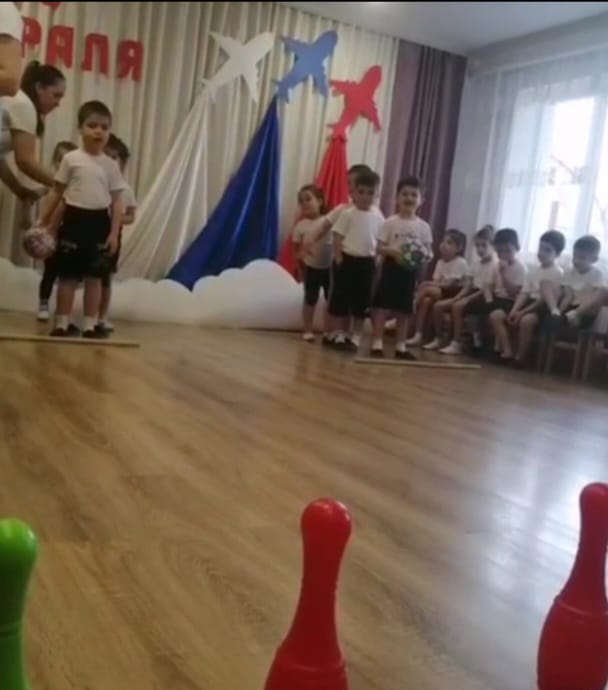 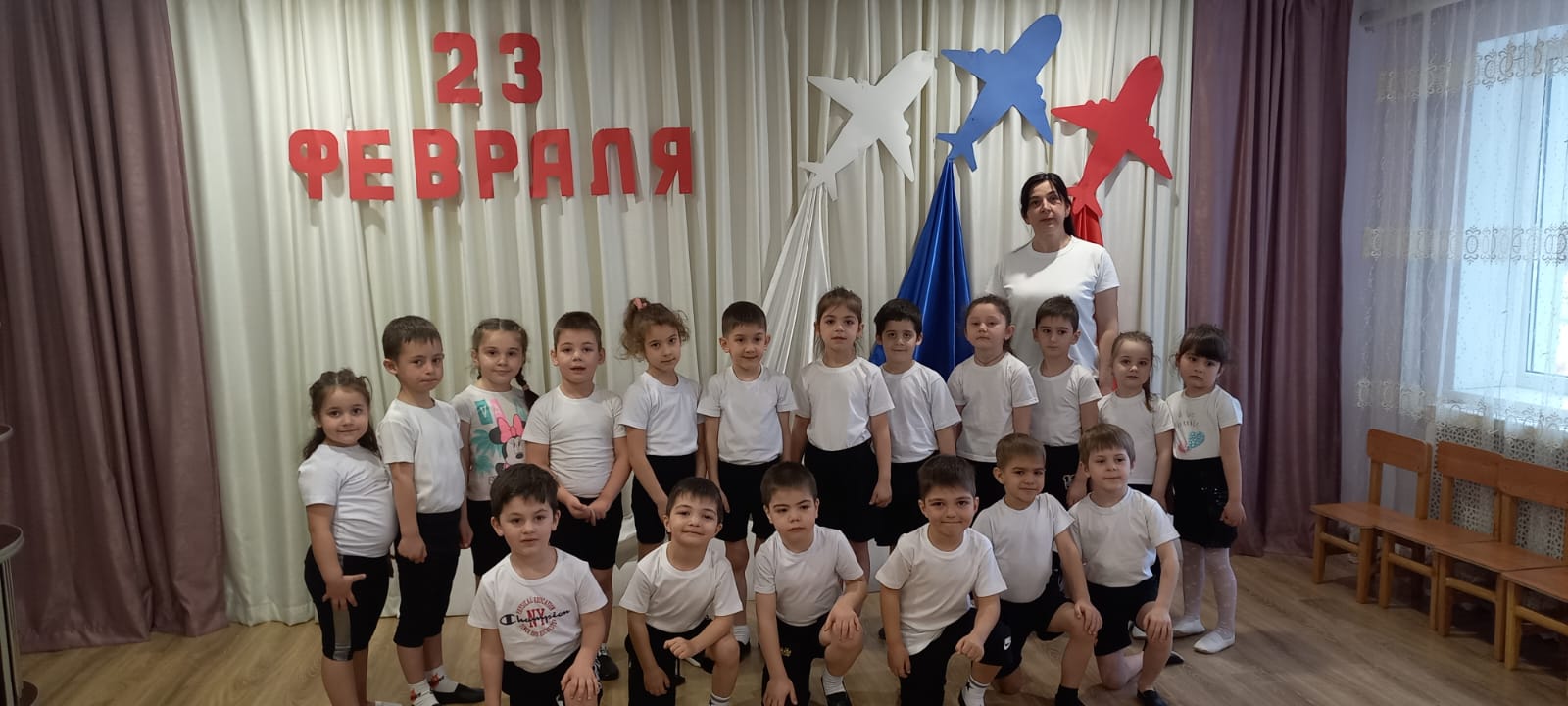 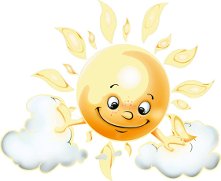 Утренник, посвященный Международному женскому дню.Март – время любви и цветов, нежных улыбок и ласковых слов. В канун весеннего праздника в нашем детском саду прошли утренники, посвященные женскому дню. Дети для своих дорогих мам и бабушек читали стихи, пели и танцевали. В праздничных играх активно принимали участие не только дети, но и их мамы. Весеннее настроение, детские улыбки зарядили энергией всех участников и гостей.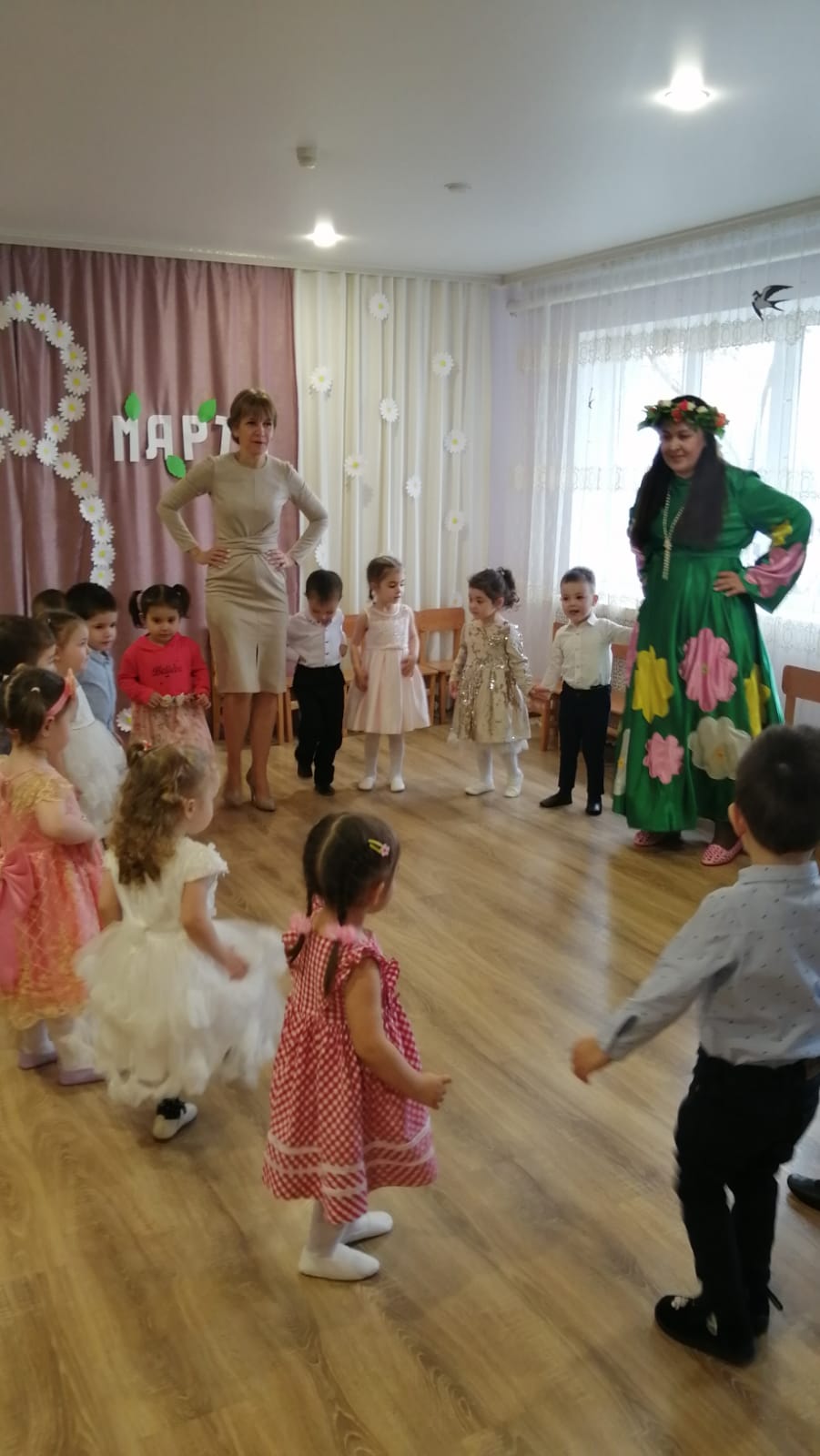 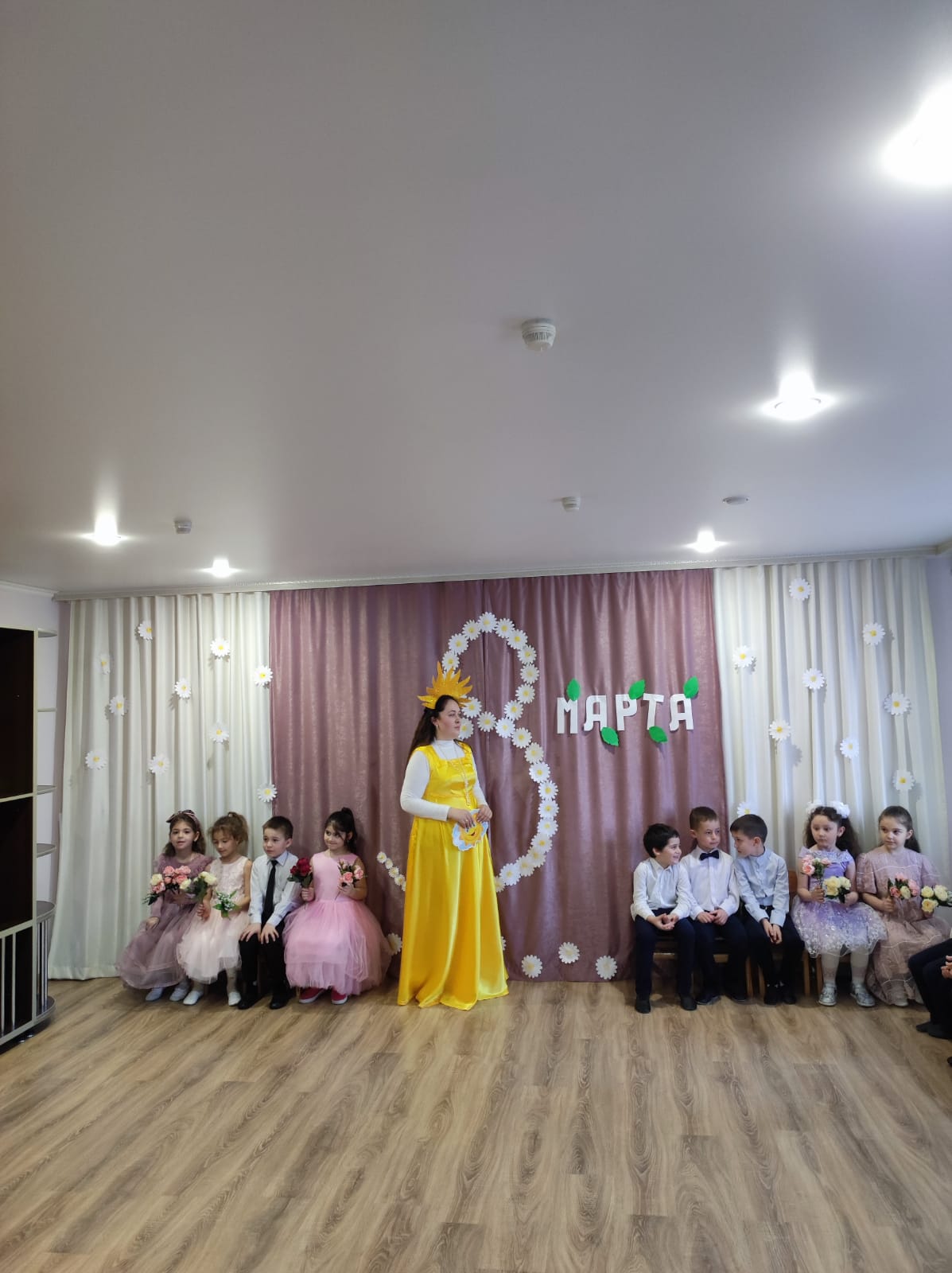 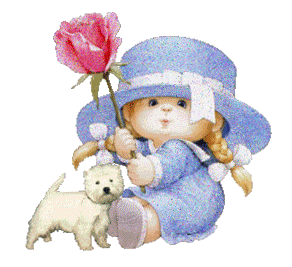 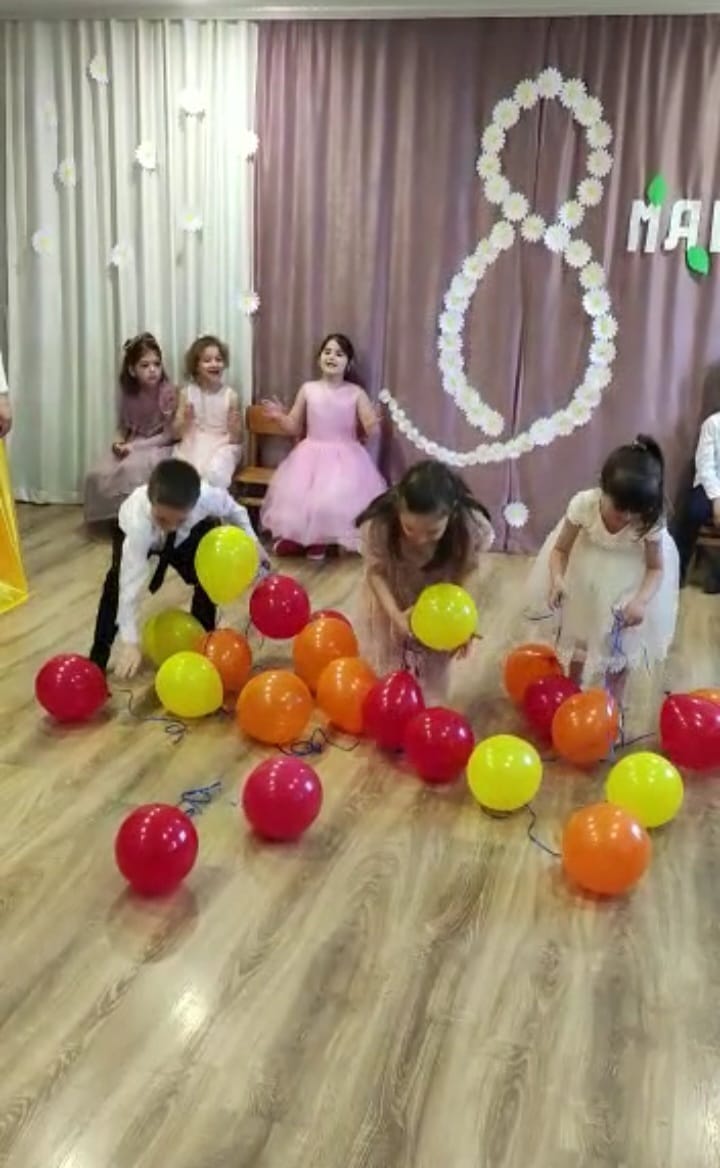 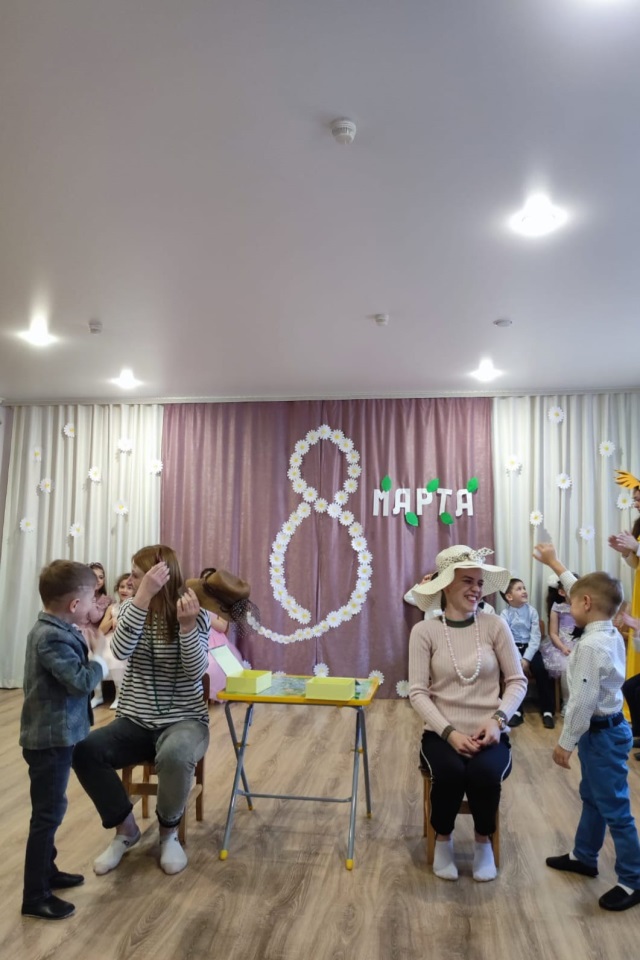 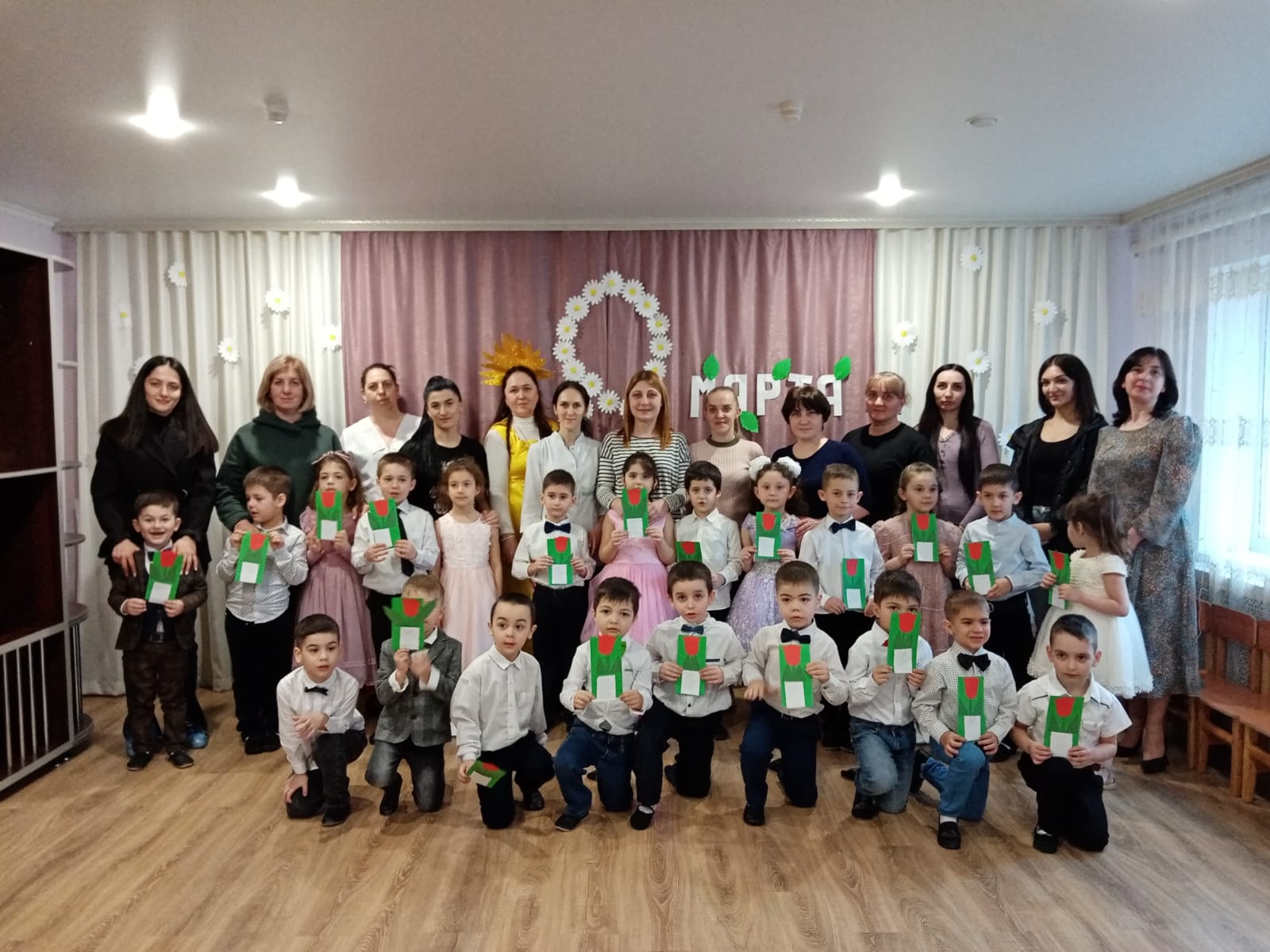 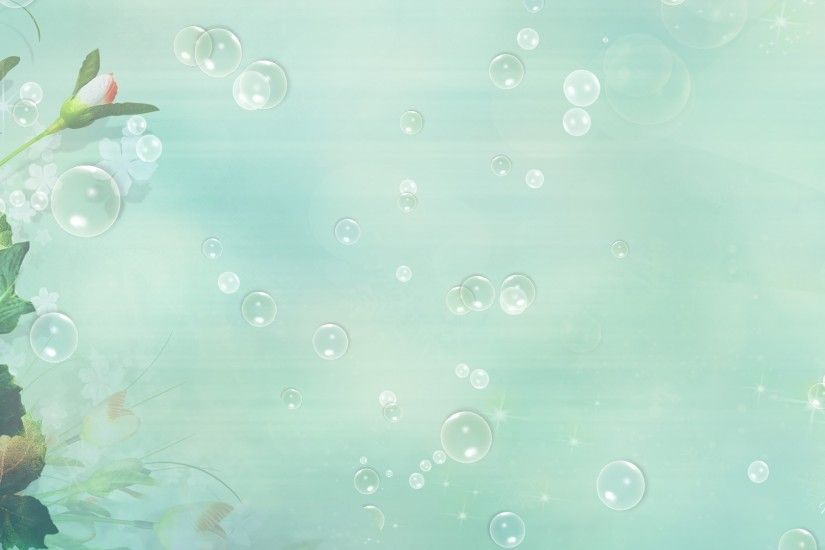 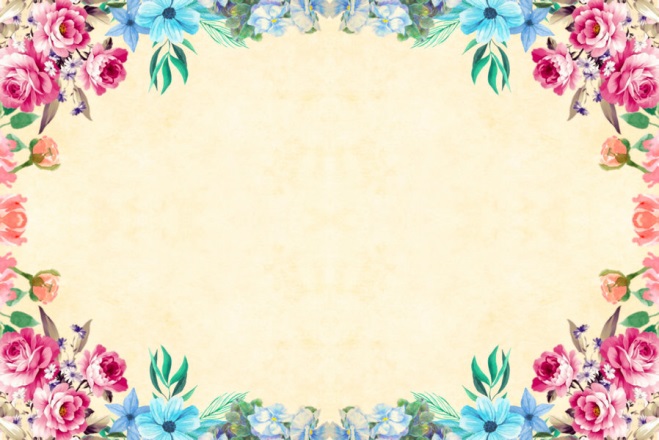 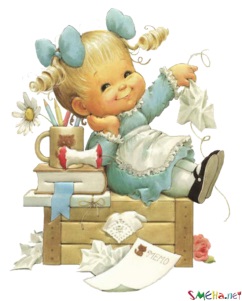 